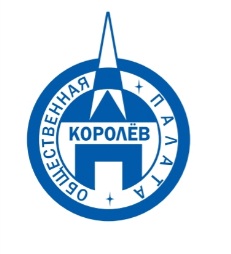 Общественная палата
    г.о. Королёв МО                ул.Калинина, д.12/6Акт
осмотра санитарного содержания контейнерной площадки (КП) 
согласно новому экологическому стандартуМосковская обл. «17» мая 2021 г.г.о.Королев, ул. Чайковского, д.3А. (адрес КП)Комиссия в составе:  Кошкиной Любови Владимировны - председателя комиссии,                      Сильянова Тамара Александровна – член комиссии,По КП г.о. Королев,_ ул. Чайковского, д.3А.Результаты осмотра состояния КП комиссиейПрочее /примечания:Жители Королева вынуждены вновь обратиться в Общественную палату г.о.Королев с просьбой наладить работу по содержанию контейнерной площадки (КП) на улице Чайковского, д.№3А.Ранее у контрольной группы Общественной палаты по данному объекту уже были замечания. Сегодня, 17 мая, палата в очередной раз проконтролировала КП по названному адресу. В ходе осмотра объекта факты, изложенные в обращении, подтвердились - площадка находится в неудовлетворительном состоянии со следующими замечаниями:- при соблюдении графика вывоза ТКО, график вывоза бункера с КГМ нарушен;- на бункерной площадке и территории, прилегающей к КП, образовались навалы разного рода ТБО и КГМ, которые не убираются и не вывозятся. По данным проверки составлен АКТ, который направлен в адрес Управляющей компании АО "Жилкомплекс", регионального оператора и Администрации города для устранения замечаний и приведения системы обращения с ТКО на данной КП в нормальное состояние. Общественная палата взяла объект на контроль.Подписи: 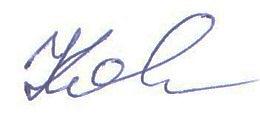 Кошкина Л.В. 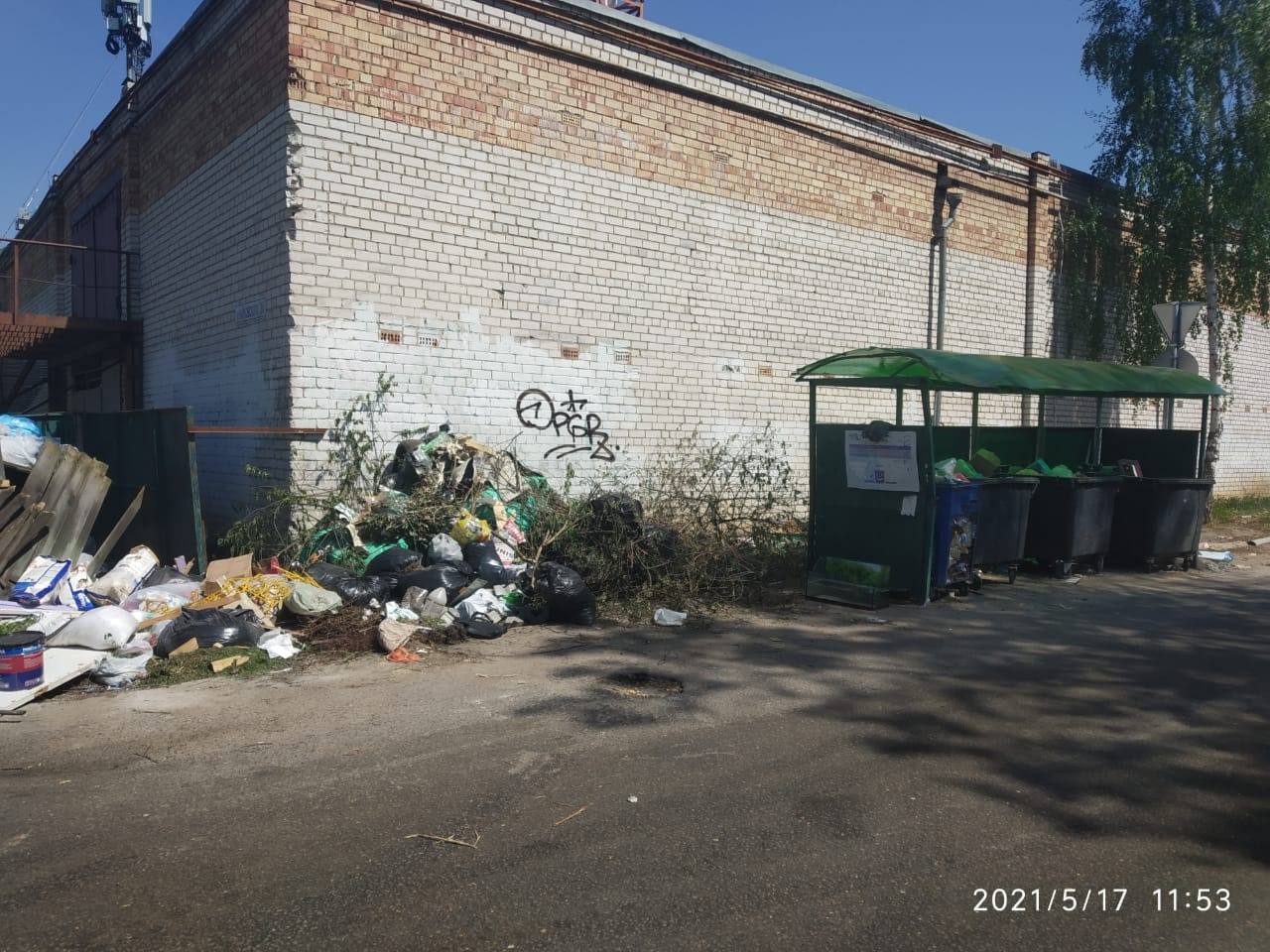 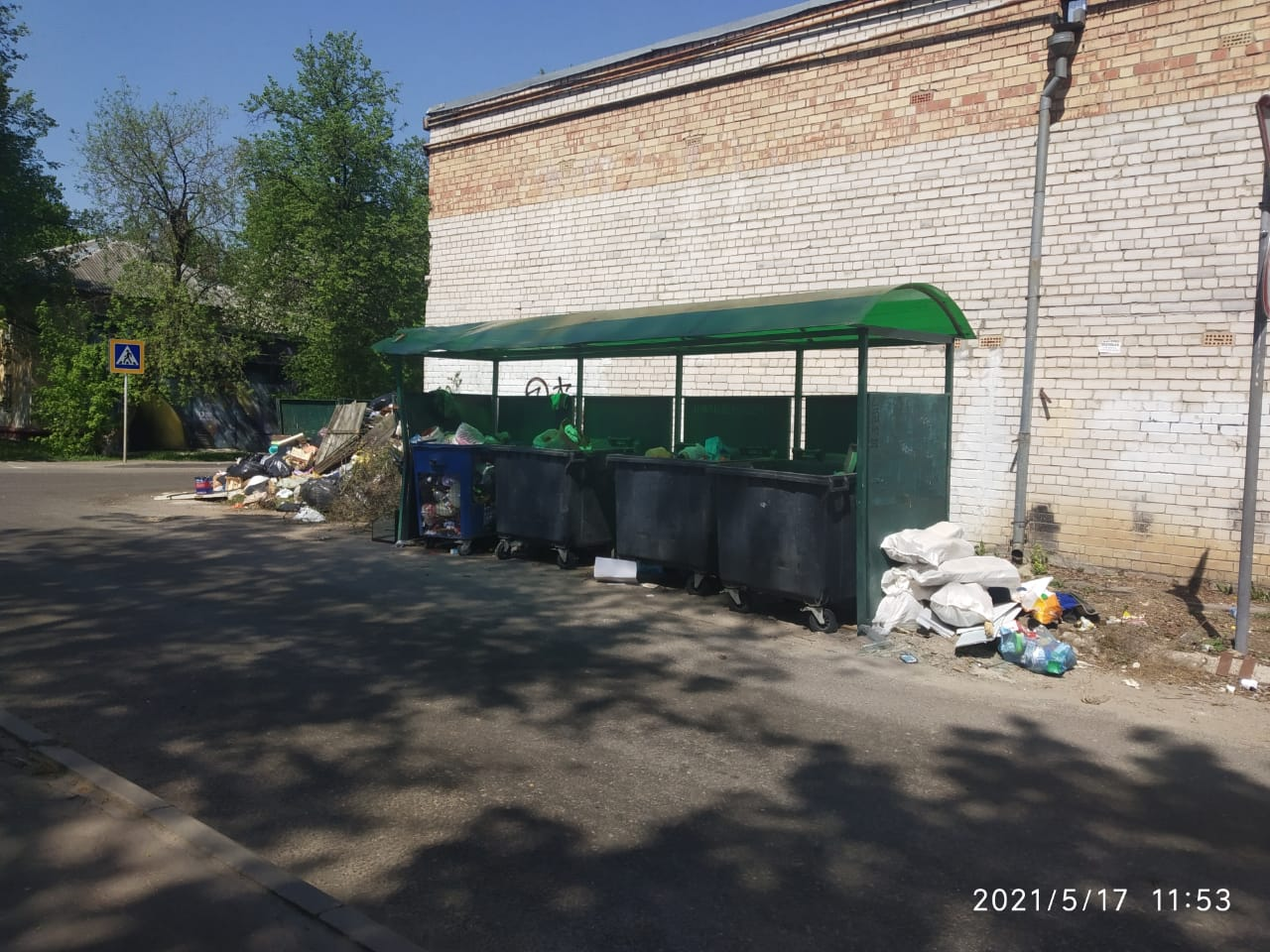 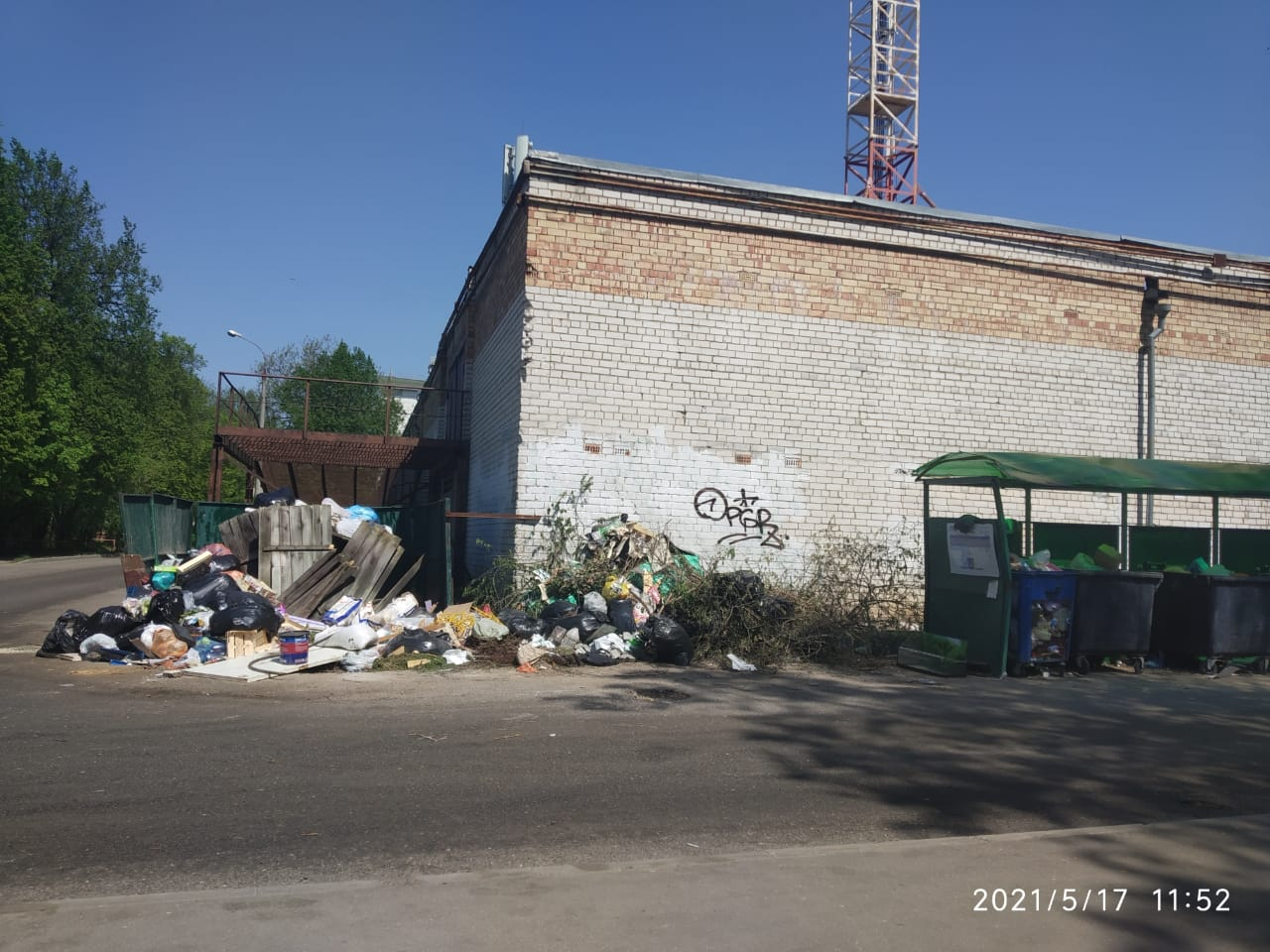 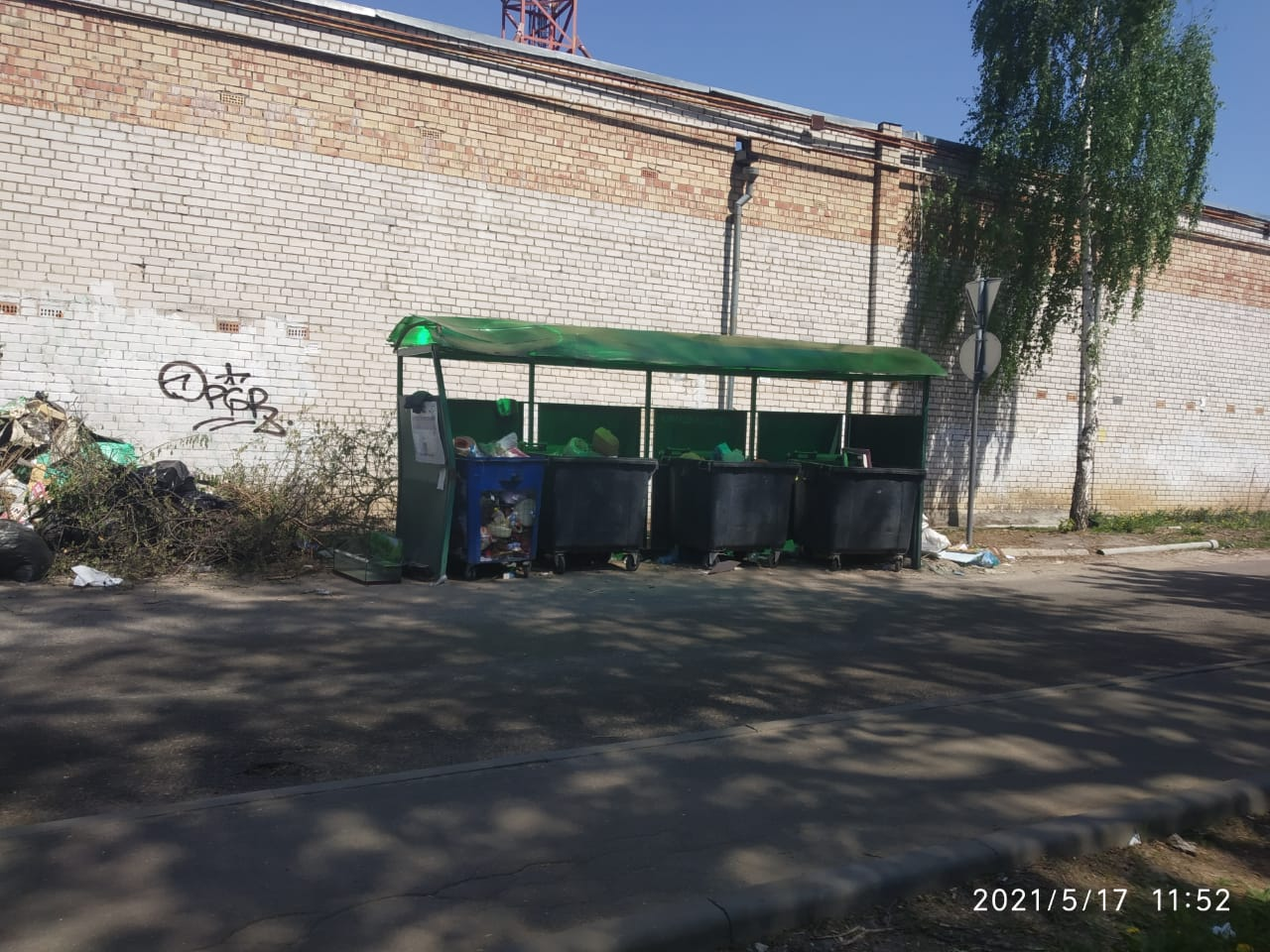 №Критерии оценки контейнерной площадкиБез нарушенийНарушения1Наполнение баков+2Санитарное состояние+3Ограждение с крышей (серые баки под крышей) +4Твёрдое покрытие площадки+5Наличие серых/синих контейнеров (количество)3/16Наличие контейнера под РСО (синяя сетка)17График вывоза и контактный телефон+8Информирование (наклейки на баках как сортировать)+9Наличие крупногабаритного мусора+